مدل 22 :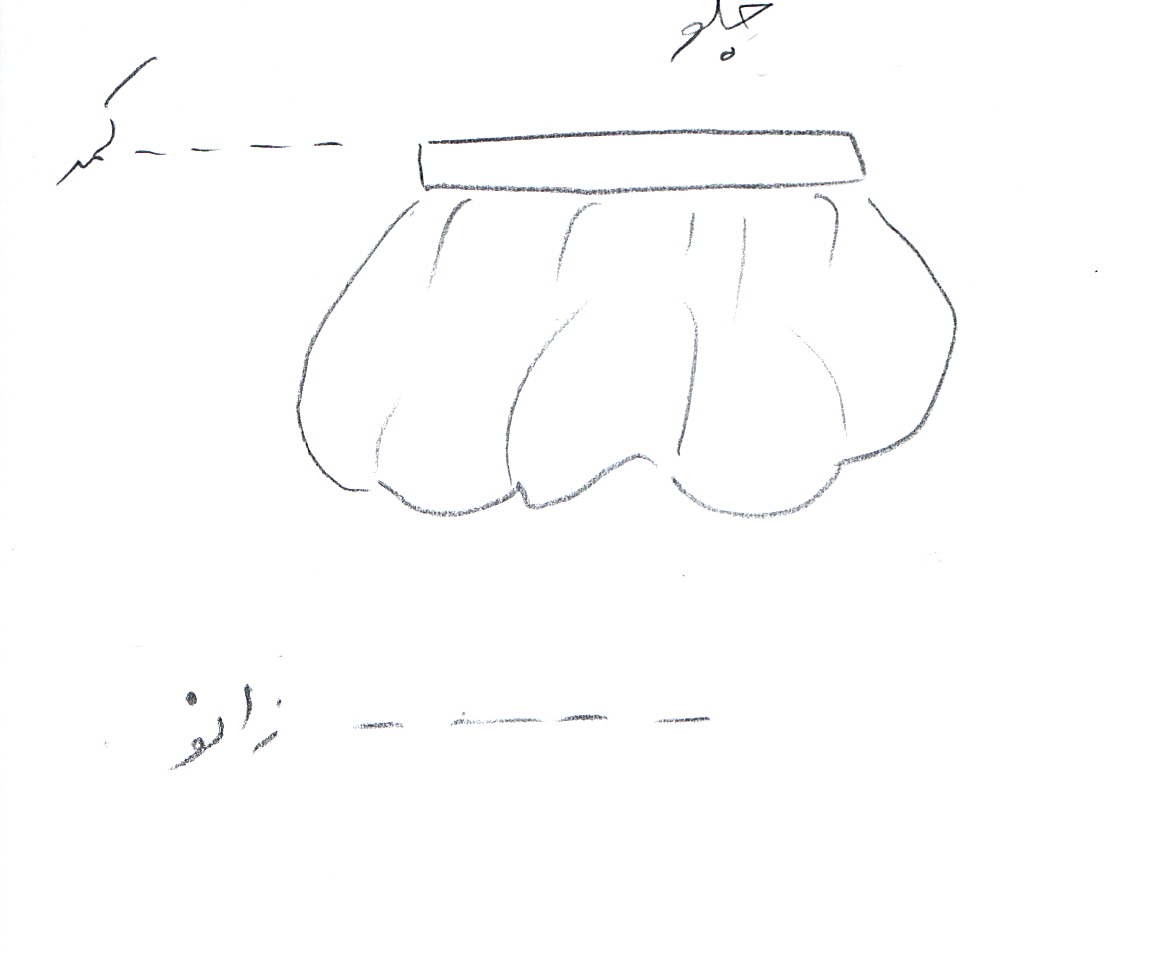 مساله 1 : دامن پفی بدون ضریب گشادی پایین دامن بالای زانو (بعد از دوخت پایین دامن پفی میانگین پایین دامن رویی و پایین دامن زیرین قرار میگیرد)، کمر صاف پشت و جلو که نهایتا بالای دامن تا کمر اندام قرار گیرد، عرض پیلی دامن رویی زیاد شود (پف دامن زیاد شود)، با الگوی سایزبندی بچگانه.مدل 22 :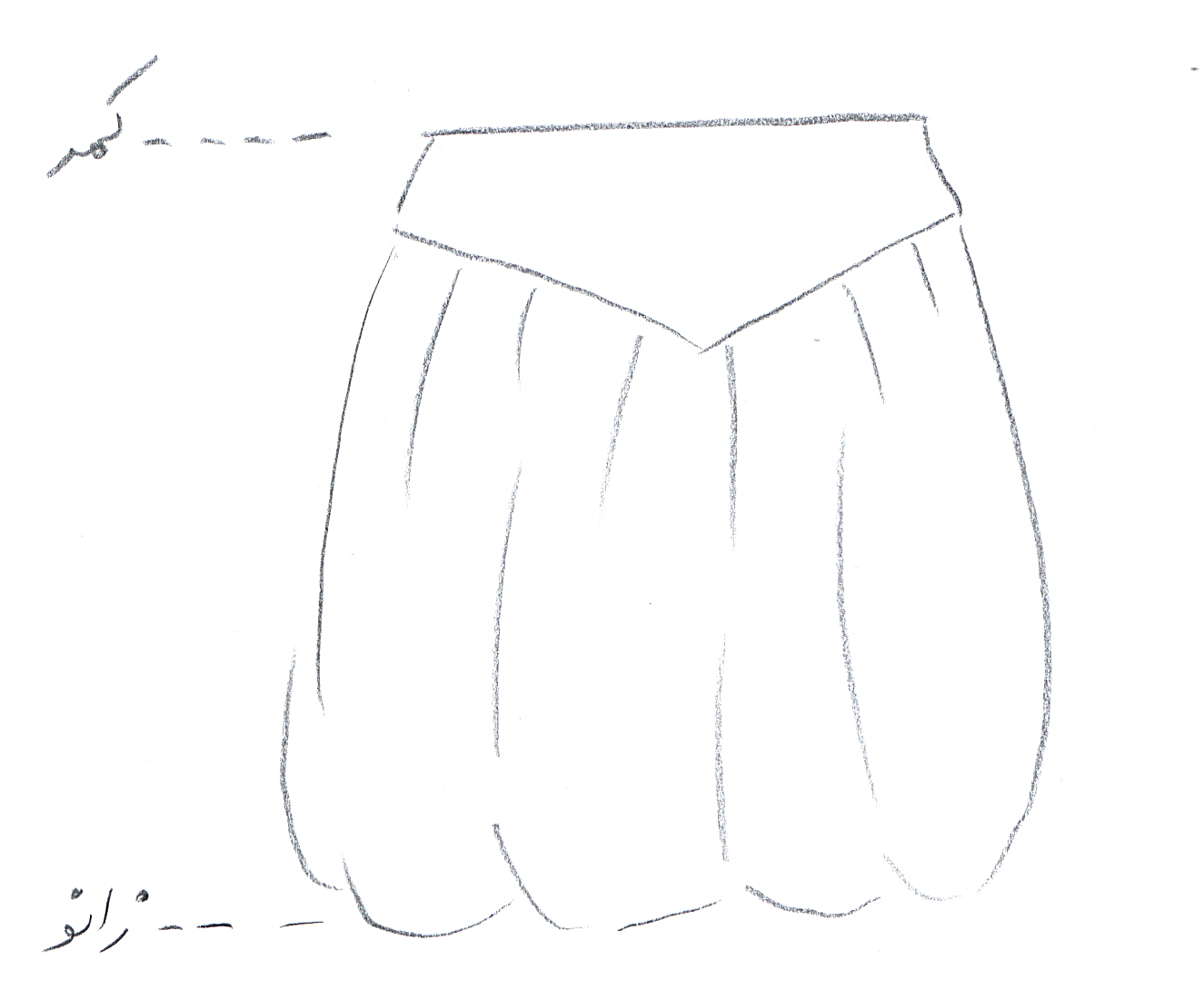 مساله 2 : دامن پفی بدون ضریب گشادی پایین دامن تا خط زانو (بعد از دوخت پایین دامن پفی میانگین پایین دامن رویی و پایین دامن زیرین قرار میگیرد)، کمر جناقی پشت و جلو که نهایتا بالای دامن تا کمر اندام قرار گیرد، عرض پیلی دامن رویی کم شود (پف دامن کم شود)، با الگوی زنانه سایزبندی.مدل 22 :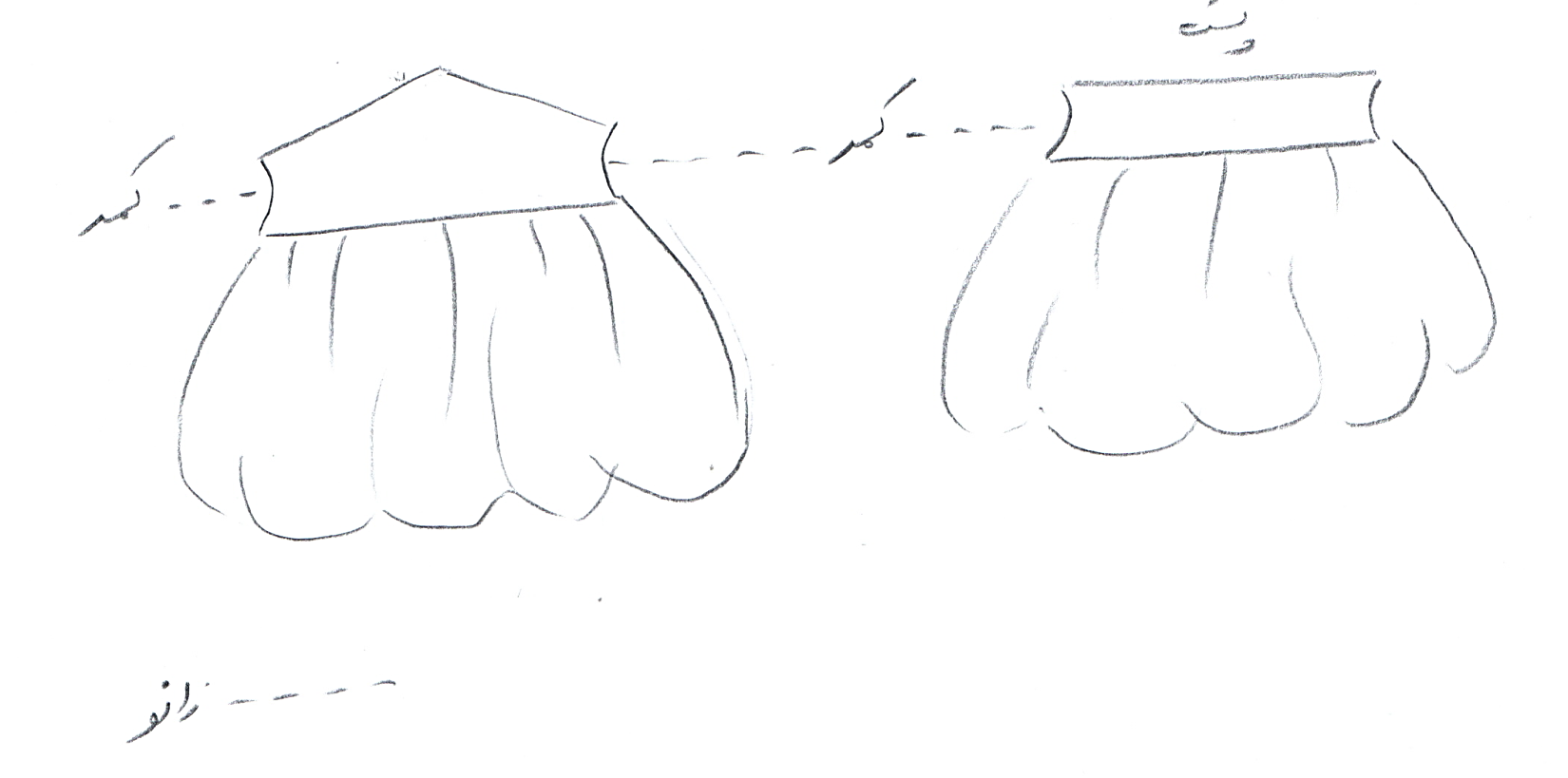 مساله 3 : دامن پفی بدون ضریب گشادی پایین دامن بالای زانو (بعد از دوخت پایین دامن پفی میانگین پایین دامن رویی و پایین دامن زیرین قرار میگیرد)، عرض پیلی دامن رویی زیاد شود (پف دامن زیاد شود)، جلو کمر مثلثی به سمت بالا و پشت کمر صاف که نهایتا بالای دامن بالای کمر اندام قرار گیرد، با الگوی شخصی.مدل 22 :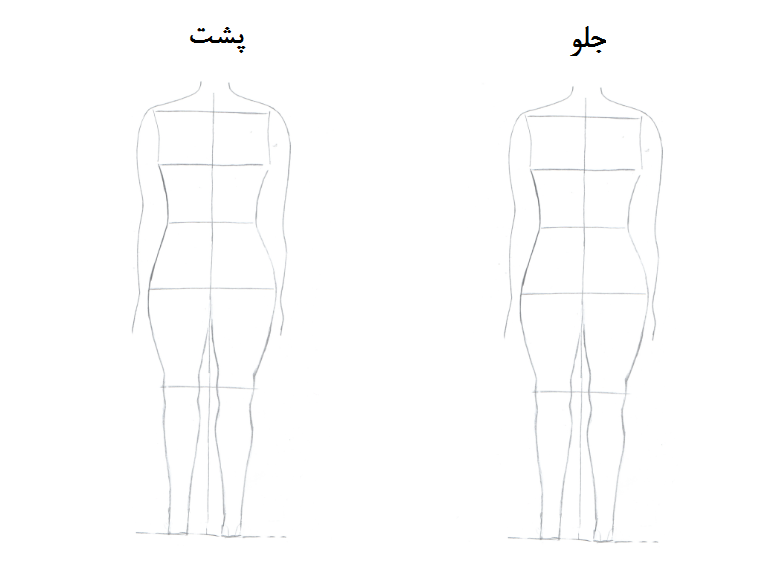 مساله 4 : طراحی مدل جدید با نوشتن عنوان آن و پرینت شکل های مورد نیاز و متغیرهای ورودی آن.